2. Пусть сила сопротивления пропорциональна глубине проникновения пули (F = -k*x). Найдите скорость и время движения пули, если начальная скорость равна V0 масса пули m, толщина стенки L.Ответ: ;.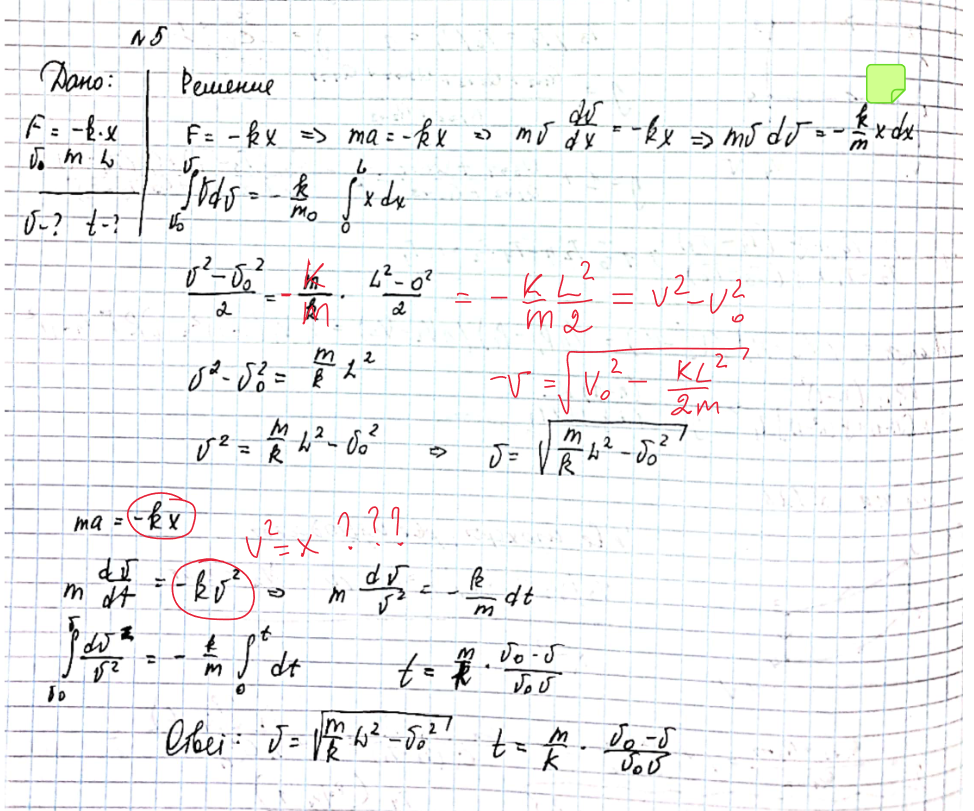 Дано:(F = -k*x)V0 mLРешение:Сила сопротивления пропорциональна глубине проникновения пули:Тогда:Интегрируем:, или:Определим время:Интегрируем:, или:Найти:V ― ?	t ― ?	Решение:Сила сопротивления пропорциональна глубине проникновения пули:Тогда:Интегрируем:, или:Определим время:Интегрируем:, или: